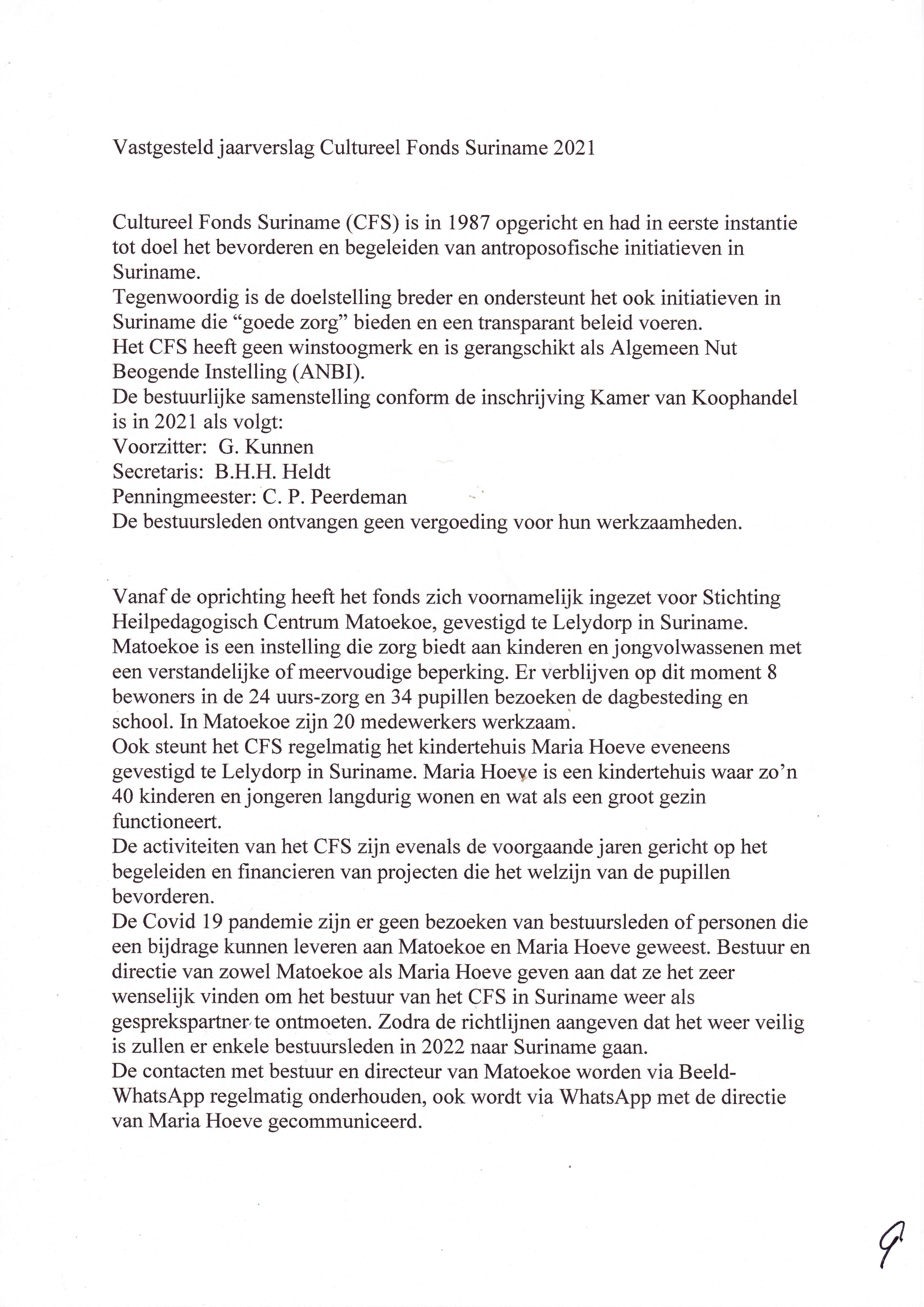 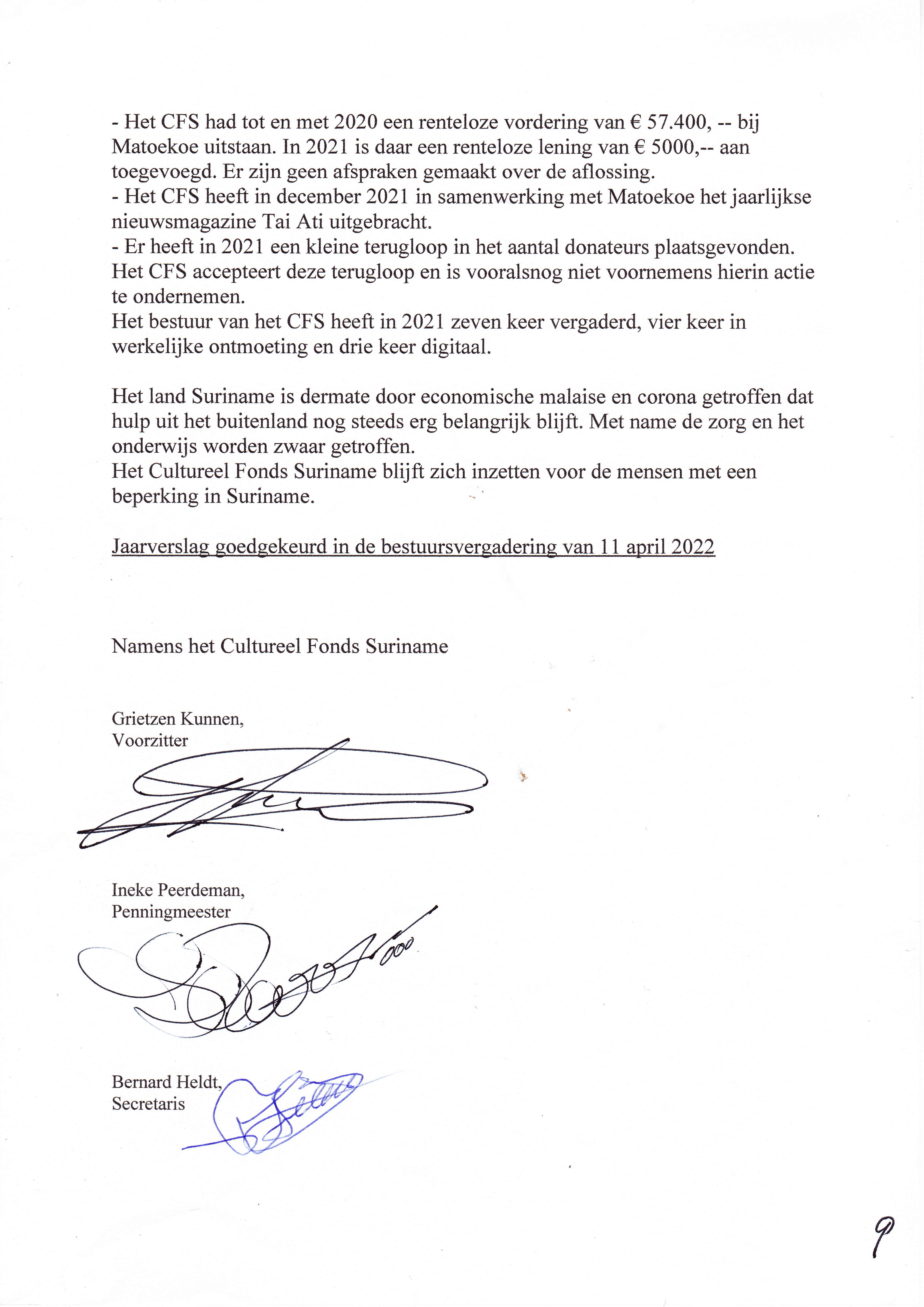 Jaar 2021BALANSBEDRAGEN * € 1,--ACTIVA31-12-202131-12-202031-12-119Lening u/g €                62.400  €                 57.400  €                 57.400 Bank €                89.265  €                 93.818  €                 73.436 Totaal ACTIVATotaal ACTIVA €              151.665  €               151.218  €               130.836 PASSIVA31-12-202131-12-202031-12-2019Eigen VermogenEigen Vermogen €              151.665  €               151.218  €               130.836 BestemmingsreserveBestemmingsreserve €                        -    €                         -    €                         -   CrediteurenTOTAAL PASSIVATOTAAL PASSIVA €              151.665  €               151.218  €               130.836 RESULTATENREKENINGBEDRAGEN * € 1,--BEDRAGEN * € 1,--BATEN202120202019Ontvangen bijdragen:Schenkingen algemeen €            7.730  €          29.770  €          56.395 Schenkingen bestemd €                  -    €                  -   Totaal ontvangen bijdragen €            7.730  €          29.770  €          56.395 LASTEN202120202019Schenkingen €            9.500  €            8.640  €            1.360 Kosten Bestuur €               457  €                 48  €               648 Portokosten €            1.190  €                  -    €               595 PR/reprokosten €               411  €                  -    €               410 Rente en bankkosten €               386  €               308  €               182 Administratiekosten/KvK €                  -    €               128  €                 69 Diverse kosten €               338  €               265  €            4.316 Totaal Lasten €          12.283  €            9.389  €            7.580 Saldo totaal baten - totaal lastenSaldo totaal baten - totaal lasten €           -4.553  €          20.381 